ПРОЕКТ 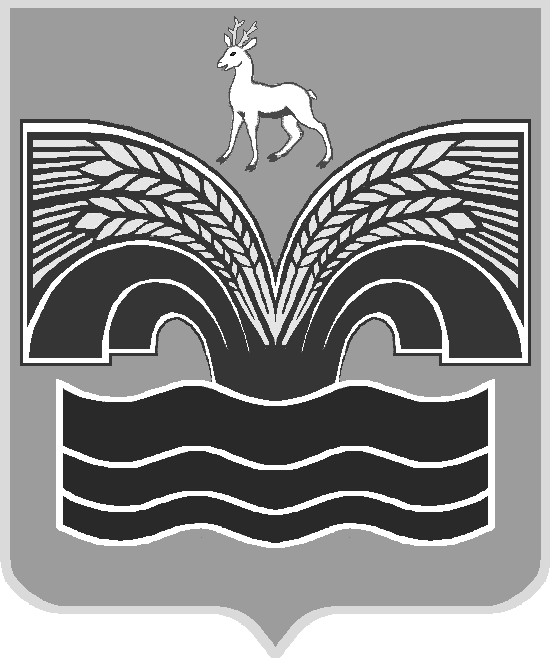 		АДМИНИСТРАЦИЯСЕЛЬСКОГО ПОСЕЛЕНИЯ КРАСНЫЙ ЯРМУНИЦИПАЛЬНОГО РАЙОНА КРАСНОЯРСКИЙСАМАРСКОЙ ОБЛАСТИПОСТАНОВЛЕНИЕО внесении изменений в реестр мест (площадок) накопления твердых коммунальных отходов на территории сельского поселения Красный Яр муниципального района Красноярский Самарской областиВ связи с заявлением от ООО «Агросервис» в реестре размещения мест (площадок) накопления ТКО на территории сельского поселения Красный Яр, Администрация сельского поселения Красный Яр муниципального района Красноярский Самарской области ПОСТАНОВЛЯЕТ:Внести изменение в реестр мест (площадок) накопления твердых коммунальных отходов на территории сельского поселения Красный Яр муниципального района Красноярский Самарской области объекты, утвержденный Постановлением Администрации сельского поселения Красный Яр от 08 мая 2019 года № 99 (с изменениями от 06.08.2019 г. №168, 09.09.2019 г. №201, 09.09.2019 г. №202, 09.09.2019г. №203,  01.11.2019г. №252, 01.11.2019г. №253, 01.11.2019г. №254, 01.11.2019 г. №255, 18.11.2019 г. №271, 02.12.2019г. №284, 05.12.2019г. №297, 16.01.2020г. №9, 16.01.2020г. №10, 20.01.2020г. №14, 21.01.2020г. №15, 21.01.2020г. №16,  5.02.2020г №42, 5.02.2020г. №43, 5.02.2020г. №44, 05.02.2020г. №45.  05.02.2020г. №46, 05.02.2020г.№47, 04.03.2020г. №84, 04.03.2020г. № 82,  04.03.2020г.№ 83, 20.03.2020г. № 114, 20.03.2020г № 115, 20.03.2020г. №116, 10.04.2020г.№145, 10.04.2020г. №146, 07.05.2020г. №164, 20.05.2020г. №170, 20.05.2020г. № 171,  08.06.2020г. №182, 08.06.2020г. №183, 09.07.2020г. №205, 11.08.2020г. №254, 17.08.2020г. №271, 24.08.2020г. №277,  08.10.2020г. №338, 09.10.2020г. №349, 09.10.2020г. №350, 09.10.2020г. №351, 23.10.2020г №370, 25.01.2021г. №31, 25.01.2021г. №32, 05.02.2021г №48, 02.04.2021г №141, 30.07.2021г. № 275, 30.07. 2021 №276, 2.08.2021г. №334, от 27.08.2021г. №335, 03.09.2021г. №352,11.11.2021 № 436, 11.11.2021г. № 437, №464 от 26.11.2021, №11 от 17.01.2022, №61 от 25.02.2022, №105 от 12.04.2022, №133 от 25,05,2022, №153 от 01.06.2022 (229 от 13.09.2022), №201 от 14.07.2022, № 229 от 13.19.2022, №246 от 27.10.2022, №269 от 17.11.2022, №1 от 09.01.2023, №5 от 13.01.2023, №6 от 18.01.2023, № 15 от 16.02.2023, № 34 от 03.04.2023, № 43 от 10 .04.2023, № 50 от 26.04.2023):В строке 99, реестра, в графе № 4 (Географические координаты) вместо «53,497121», «50,38955» читать «53,497122», «50,390146»;  В графе № 15 (Данные о технических характеристиках мест (площадок) накопления ТКО (количество контейнеров / бункеров)) вместо «1» читать «3»;В графе № 17 (Данные о технических характеристиках мест (площадок) накопления ТКО (материал контейнера/ бункера)) вместо слов «пластик» читать «металл»;В графе № 25 (объект капитального строительства) вместо слов «не жилое помещение» читать «не жилое здание ТОЦ «Апрель»» Самарская область, Красноярский район, с. Красный Яр, ул. Комсомольская, д. 109.       2. Опубликовать настоящее постановление в газете «Планета Красный Яр» и разместить в сети Интернет на официальном сайте: http://kryarposelenie.ru.3. Настоящее постановление вступает в силу со дня его официального опубликования.Глава сельского поселенияКрасный Яр муниципального района Красноярский Самарской области                                 А.Г. Бушов